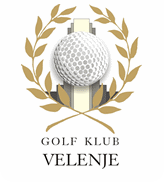 Dnevi odprtih vrat na Golf vadišču  GK Velenje Vabljeni na Dneve odprtih vrat na Golf  vadišču GK Velenje v športnem parku ob Škalskem jezeru v Velenju Vsak ponedeljek od 17.00 do 19.00 ure *VABLJENIZa rezervacijo prostih igralnih mest priporočamo predhodno prijavo po telefonu št.  070 170 170 ali 041 738 104.Potrebujete le primerno športno obleko in športne copate.* Le ob lepem vremenuGolf klub Velenje,Simona Blatnika 26,3320 Velenje041-790- 803Vadišče: 070-183-082 gkvelenje@gmail.comZAKAJ BI IZBRAL GOLF KOT ŠPORT?Odgovori so zelo preprosti:Je gibanje v naraviNudi telesno in duševno sprostitevPri igri sem odvisen le od sebe, a sem vseeno s svojimi prijatelji,  družino in            znanciJe igra pri kateri sklenemo veliko novih poznanstevIgra mi s svojimi pravili pokaže kako spoštovati naravo, soigralce in igro samoJe šport primeren za vsa življenjska obdobjaPovečuje samozavest in sposobnost pozitivnega razmišljanja   Povečuje sposobnost koncentracijeOb zabavi in prijetni rekreaciji poskrbim še za svoje zdravje KAJ SPOZNAM NA DNEVU ODPRTIH VRAT?1,5 ure  spoznavanja in igranje golfaPrikaz  učenja tehnik golfaKošarico žogic in golf palico za poskusne udarce Informacije o možnosti nadaljnjega učenja golfa  za pridobitev dovoljenja za igro po projektu 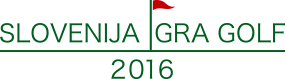 Na začetnem tečaju golfa (Spoznaj golf)  boste pridobili osnovne informacije o igri golfa. Spoznali boste opremo in ostale osnove golfske igre. Naučili se boste vseh osnovnih udarcev in pravil golfa. Po končanem tečaju SIG1 in včlanitvi v kateri koli slovenski golf klub pridobite »Dovoljenje za igranje«, s katerim  imate možnost igranja na igriščih, ki bodo to dopuščala. Ob koncu tečaja se lahko odločite, da odigrat 9 ali 18 lukenj in poizkusite doseči zadostno število točk (stablefrod) za pridobitev hendikepa 54 ali manj. Ko pridobite hendikep  vam to omogoča igranje na vseh igriščih in turnirjih. Tečaj/usposabljanje  vključuje:
-    8 učnih ur 
-    6 ur vadbe na vadbišču
-    2 uri igre na igrišču
-    Žogice za vadbo
-    Izposojo opremeA – SKLOP
1. ura    Osnovne informacije o golfu in opremi (30 min)
2. ura    Patanje  & osnovni golf zamahB – SKLOP
3. ura    Čip udarec
4. ura    Golf zamahC – SKLOP
5. ura    Ponovitev vseh udarcev
6. ura    Ponovitev vseh udarcevD – SKLOP
7. ura    Igra na igrišču
8. ura    Osnovna pravila igranjaZa udeležbo na usposabljanju potrebujete le primerno obleko in športno obutev. Če imate svojo opremo jo prinesite seboj, sicer pa jo dobite na samem tečaju. Več informacije o tečaju in o prijavah na recepcijah vseh slovenskih igrišč.
Z opravljenim 8 urnim usposabljanjem - SIG1 imate možnost vpisa na nadaljevalni tečaj SIG2, kjer boste spoznali nove golfske vsebine in še dodatno izboljšali in utrdili svoje znanje  tehnike  golfa.KAKO? PreprostoGK Velenje sporočim svojo željo po usposabljanju oz. se prijavim na razpis za pridobitev dovoljenja za igroVpišem svoj email, priimek in imeOddam prijavoGK Velenje me obvesti o terminuPlačam 99€ in Pričnem s spoznavanjem golfa